Publicado en Barcelona el 16/02/2018 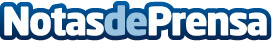 Blockchain y Smart Contracts, en el punto de mira legalLefebvre – El Derecho y ESADE han llevado a cabo una jornada para desmenuzar estas tecnologías y debatir qué capacidades debe adquirir la abogacía para actuar en casos de necesidadDatos de contacto:AutorNota de prensa publicada en: https://www.notasdeprensa.es/blockchain-y-smart-contracts-en-el-punto-de Categorias: Nacional Derecho E-Commerce Software Recursos humanos http://www.notasdeprensa.es